Project #: 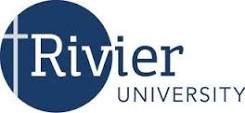 ASSURANCE OF PRINCIPAL INVESTIGATOR AND FACULTY ADVISORPrincipal Investigator: ______________________________________________________Faculty Advisor (if necessary): _______________________________________________Department: _____________________________________________________________Title of Proposal/Project__________________________________________________________________________________________________________________________________________________________________________I CERTIFY as follows concerning the above named research proposal in which I am the principal investigator:The rights and welfare of the subjects will be adequately protected.Risks or discomfort (if any) to subject(s) have been clearly indicated and it has been shown how they are outweighed by potential benefits to the subject or by the importance of the knowledge to be gained.
The informed consent of subjects will be obtained by appropriate methods, which meet the requirements of the University’s general assurance procedures.
Any proposed changes in research activity will be reported to the Institutional Review Board.  Those changes may not be initiated without Institutional Review Board review and approval except where necessary to eliminate apparent immediate hazard to the subjects.
Any unanticipated problems involving risks to human subjects or others will promptly be reported to the Institutional Review Board.
If the study is approved, a report on the progress of the research will be submitted to the Institutional Review Board after one year, and each year until completion of the project.  The Continuing Review Form will be used for this purpose.I have completed the necessary research ethics training and have included the certificate with these materials. Signature: __________________________________________ Date: ______________________   	     	Principal InvestigatorThe Faculty Advisor’s signature on the Assurance form confirms that they have supervised the composition of the proposal and they approve of the research proposal as submitted.  Signature:__________________________________________ Date:  ______________________                    (Faculty Advisor as appropriate, for student researchers)5/16